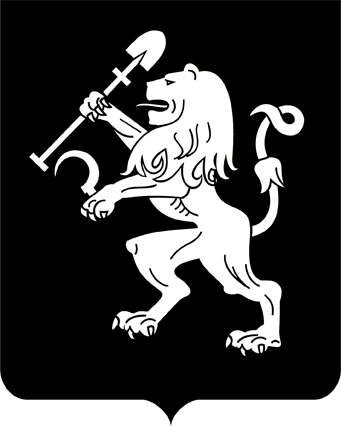 АДМИНИСТРАЦИЯ ГОРОДА КРАСНОЯРСКАПОСТАНОВЛЕНИЕО проведении публичных слушаний по проектам решений о предоставлении разрешения на условно разрешенный вид использования земельного участка или объекта капитального строительства и разрешения на отклонение от предельных параметров разрешенного строительства, реконструкции объектов капитального строительстваНа основании ст. 5.1, 39, 40 Градостроительного кодекса Российской Федерации, ст. 16, 28 Федерального закона от 06.10.2003 № 131-ФЗ          «Об общих принципах организации местного самоуправления в Российской Федерации», ст. 6, 7 Правил землепользования и застройки городского округа город Красноярск, утвержденных решением Красноярского городского Совета депутатов от 07.07.2015 № В-122, ст. 20 Положения об организации и проведении публичных слушаний по проектам                   в области градостроительной деятельности в городе Красноярске, утвержденного решением Красноярского городского Совета депутатов            от 19.05.2009 № 6-88, руководствуясь ст. 41, 58, 59 Устава города             Красноярска,  ПОСТАНОВЛЯЮ:1. Провести публичные слушания по проектам решений о пре-доставлении: 1) обществу с ограниченной ответственностью «ВлаДКо» разрешения на отклонение от предельных параметров разрешенного строительства, реконструкции объектов капитального строительства в части уменьшения отступа от красной линии – без отступа (при нормативном не менее 6 м) на земельном участке с кадастровым номером 24:50: 0400125:4312, расположенном в многофункциональной территориальной зоне (МФ) по адресу: г. Красноярск, Советский район, квартал АЦ жилого массива Аэропорт, с целью размещения торгово-офисного комплекса  переменной этажности;2) обществу с ограниченной ответственностью «Лион» разрешения на отклонение от предельных параметров разрешенного строительства, реконструкции объектов капитального строительства в части уменьшения отступа от красной линии с северо-западной стороны            до 1 м (при нормативном не менее 6 м) на земельном участке                     с кадастровым номером 24:50:0300294:76, расположенном в территориальной коммунально-складской зоне (П-3) по адресу: г. Красноярск,  Центральный район, Северное шоссе, с целью размещения здания складского назначения;3) обществу с ограниченной ответственностью «Эксперт» разрешения на условно разрешенный вид использования земельного участка                 с кадастровым номером 24:50:0400022:3142, расположенного в много-функциональной территориальной зоне (МФ) по адресу: г. Красноярск, Свердловский район, мкрн Солнечный, с целью размещения объекта  связи (код – 6.8), за исключением антенных полей (далее – Проекты).2. Комиссии по подготовке проекта Правил землепользования              и застройки города Красноярска, действующей на основании распоряжения администрации города от 18.05.2005 № 448-р:1) организовать размещение Проектов и информационных материалов к ним на официальном сайте администрации города;2) организовать проведение экспозиции материалов Проектов; 3) осуществить консультирование посетителей экспозиции                по Проектам;4) организовать подготовку и проведение собрания участников публичных слушаний;5) рассмотреть предложения и замечания по Проектам;6) осуществить подготовку и оформление протокола публичных слушаний;7) осуществить подготовку и опубликование заключения о результатах публичных слушаний по Проектам.3. Управлению архитектуры администрации города: 1) обеспечить подготовку оповещения о начале публичных слушаний по Проектам; 2) разместить на официальном сайте администрации города:оповещение о начале публичных слушаний по Проектам;заключения о результатах публичных слушаний по Проектам.4. Департаменту информационной политики администрации города опубликовать в газете «Городские новости»:1) оповещение о начале публичных слушаний по Проектам;2) заключение о результатах публичных слушаний по Проектам                 в день окончания публичных слушаний.5. Настоящее постановление опубликовать в газете «Городские          новости» и разместить на официальном сайте администрации города.6. Постановление вступает в силу со дня его официального опубликования.7. В случае отсутствия в течение 10 дней с даты официального опубликования настоящего постановления публикации оповещения          о начале публичных слушаний по Проектам, указанным в пункте 1 настоящего постановления, настоящее постановление в отношении соответствующих Проектов подлежит признанию утратившим силу.8. Контроль за исполнением настоящего постановления возложить на заместителя Главы города – руководителя департамента Главы города Потылицыну О.В.Глава города                                                                                 С.В. Еремин24.01.2020№ 47